First Name of Application CV No 1625052Whatsapp Mobile: +971504753686 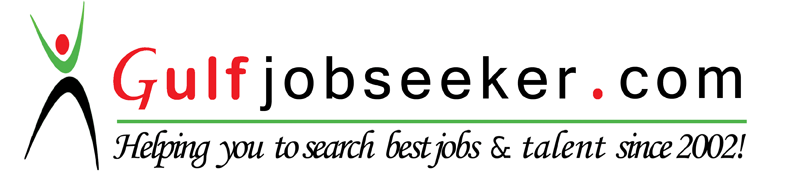 To get contact details of this candidate Purchase our CV Database Access on this link.http://www.gulfjobseeker.com/employer/services/buycvdatabase.phpProfessional ProfileExperience of more than 5 years in the area of ​​Management, Supervision, Operations, Procurement, Sales, Customer Service and Administration. Where I worked and deal with important sectors in the country of  PakistanAnd United Arab Emirates.ObjectiveTo work in strong, forward thinking, progressive and equal opportunity organization where I can apply the knowledge I have obtained, involving maximum utilization of my skills and experience to deliver beyond expectations and meeting the challenges of real life projects.Major Strengths: 

-Ability to effectively interact with members at all levels of the organization. 
-Flexible to different kinds of work environment. 
-Willingness to learn and work hard. 
-Professional and energetic demeanor.Personal InformationGender:                        	MaleMarital Status:             	Married Birth Date:                    	November 17, 1982 Nationality:                   	PakistaniIT SkillBasic Computer Win InstallationSoftware installation Software:MS office (Words, Excel, Power Point)Tally ERP 9.0 (Accounting)U-Lead & Photoshop (Designing) Past Employers Deutsche Autoteile DAT FZCO Dubai Logistics Coordinator (2012- 2016)Monitors the status of incoming international supplies, monitoring status and correspondence with the central Supply Division. Supervise daily activities of the organization-appointed clearing agent. Keeps them informed of all inbound shipments and ensures that all documentation necessary for clearing is provided to the forwarderMonitors and summarize all expenditure and provides activity report to the management.Execute additional administration tasks at the request of the supply/logistics officer.Provides goods status reports and update ERP system to concerned logistics unit at national level.Preparing all required documents for export, import and cross trade shipment process.Preparing legalization for GCC countries shipment such as COC/SASO, CO, HS code sheet item-wise etc.Following transporters to deliver the goods on perfect time and to achieve the goals.Handling Bill of Entries process from Dubai Trade and Customs.Handling renewal of import & Export codes of Company.Maintaining and providing freight invoices to the account department.Providing incoming shipment report to warehouse at least 24 hours in advance before arrival.Preparing documents and applying request of inspection for certificate of conformity and its requirement. Coordinate with suppliers and forwarders to ensure smooth and fast handover of the shipments.Handling Import-Export Clearing & Forwarding and Logistics Operations.Dealing with local and international clearing and forwarding companies.Handling and booking samples and documents with courier companiesPreparing documents (Invoice and packing list) for processing the booking of samplesFollow up with courier companies and till delivered to customers.Verification of Courier invoices & freight invoices.Preparing inline goods report and send to sales & warehouse.Updating all the shipment reportsAL- Bathaa Car DealersSales & Logistics Coordinator (2008 - 2012)Handle operations of all carriers i.e. Sea, Land, Trouble Shoot all issues of Loading,Transshipments and Final Deliveries. Organize Land Transportation for inbound and outbound.  RORO shipments, coordinate multi point loading and monitor the movements Liaise with Shipping Agencies / Carriers / Lines for competitive rates and services Proper maintenance of contacts, customs code, HS CODE and other data of customers and other parties Training and Orientation for New Comers on Freight Forwarding operations and Documentation. Co-ordination and support to Sales team and Accounts personnel in their activities.Resolve customer disputesResponsible for timely, accurate quotations and various pro-forma invoices toCustomers, processing inquires through personal visits, email, phone and fax.Developed and sustained relationships with potential and existing clients by Coordinating professional meetings and providing effective administrative support.Documentation Knowledge:Knowledge of International Export/Import Trade Documentation requirements Online Customs Documentation / Clearances through E-MIRSHAL-2 Knowledge of Free zone, GCC Countries, and cross-stuffing Documentation Familiar with Online / Manual Bill of Lading Documentation. Proficient in House, Master, and Switch B/L documentation, knowledge of AMS.Prepare / Execute House & Master Air way bills and manifests familiar.Maintain Proper Records for Documentation file them in an organized wayQualificationPassing Year: 2002H.S.S.C Pre Medical Govt Science College Multan Pakistan Passing Year: 1999S.S.C In Science Subjects Nishat High School Multan Pakistan Languages:Language		Read				Speak				WriteEnglish                        Fluent 				Fluent     			ExcellentUrdu   		Native                          	               Native 				NativeMotives:I have a good experience In the U.A.E. and I want to relocate in another Company to have other experience with other people and to learn more. I am confident that I can bring this level of success with me to your company, with my previous experience and expertise; I believe I can hit the ground running and start actively contributing to the business as soon as possible. Through my stamina and abilities, I am able to make logistics work interesting enough to get the best results.All the above mentioned traits coupled with my enthusiasm to perform quality work in a logistics environment makes me an excellent choice for a Logistics Coordinator position at your company. I am ready to work in any of the fields mentioned above or any other field. I am very active and will spectator that as soon as I am accepted for any job in your company.Thank you for your time and consideration. I look forward to meeting with you to discuss my application further.